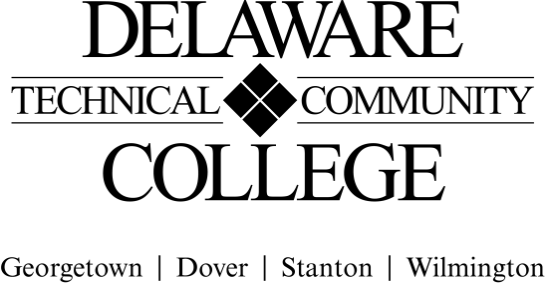 Course Evaluation Measures Menu Core Course Performance Objectives Name and describe the major types of evidence used in conducting historical research. (CCC 1, 2, 5)Explain the importance of major philosophers, political thought, and documents that became the foundation of our nation. (CCC 1, 2, 5)Analyze the events that led to the Revolutionary War. (CCC 1, 2, 5)Discuss the importance of the Constitutional Convention and the Constitution in determining the future of the United States. (CCC 1, 2, 5)Discuss the beliefs, attitudes, and behaviors of European explorers toward indigenous inhabitants of North America. (CCC 1, 2, 4, 5)Describe the structure of the English colonial system established in North America. (CCC 1, 2, 5)Describe the effects of American expansionism, slavery, and industrial development on the groups impacted by these activities. (CCC 1, 2, 4, 5)Analyze key factors that moved the nation toward the Civil War. (CCC 1, 2, 4, 5)Summative EvaluationsPlease note: All courses must have a minimum of four summative evaluation measures, and those measures should include a variety of evaluation methods (e.g., test, oral presentation, group project). Please list all summative evaluation measures.  In addition to these summative measures, a variety of formative exercises/quizzes/other assignments should be used to guide instruction and learning but only required to be included on the final course grade. For each measure, please include a scope of the assignment: for example, if requiring a research paper, include the range of required number of words and number and types of sources; for a test, include the types and number of questions; for a presentation, include the minimum and maximum time, and so on. FINAL COURSE GRADE(Calculated using the following weighted average)Course number: HIS 111Course title: U.S. History: Pre: Civil WarCampus location(s): Wilmington, Stanton, Dover, OwensEffective semester: 202351Evaluation Measures: Include each agreed upon measure and scope of that measure (see above).Which CCPO(s) does this evaluation measure? Exams - (3-5) Format – Variety of multiple choice, variety open ended questions, variety essays. Exams - (3-5) Format – Variety of multiple choice, variety open ended questions, variety essays. Exam 1 or Exam 2 – 1,2,3,4 Exam 3, Exam 4, or Exam 5 – 5,6,7,8,Paper/Project1,2,3,4,5,6,7,8,Evaluation MeasurePercentage of final gradeSummative Assessments (Exams 3-5 equally weighted)60%Formative Assessments (quizzes, homework, in-class assignments)25%Paper/Project15%TOTAL100%Submitted by (Collegewide Lead):Michelle SmithDate8/25/2021 Approved by counterparts Approved by counterpartsDate8/25/2021Michael McKainAndrew WilliamsJesse Johnson  Reviewed by Curriculum Committee Reviewed by Curriculum CommitteeDate